2020-06-12B E S L U TGormac AB	FI Dnr 19-19652Att: Styrelsen	Delgivning nr 2c/o AASanktionsavgift enligt lagen (2016:1306) med kompletterande bestämmelser till EU:s marknadsmissbruksförordningFinansinspektionens beslutFinansinspektionen beslutar att Gormac AB, 556546-1380, ska betala sanktionsavgift med 1 250 000 kronor för underlåtenhet att inom föreskriven tid anmäla transaktion med aktier i DevPort AB samt på grund av fel i anmälan avseende transaktion med aktier i DevPort AB till Finansinspektionen.(5 kap. 2 § 5 lagen [2016:1306] med kompletterande bestämmelser till EU:s marknadsmissbruksförordning)Hur man överklagar, se bilaga 1.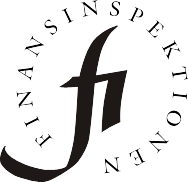 FinansinspektionenBox 7821SE-103 97 Stockholm[Brunnsgatan 3]Tel +46 8 408 980 00Fax +46 8 24 13 35finansinspektionen@fi.se www.fi.seÄrendetAAhar den 11 december 2017 anmält att han som person i ledandeställning den 9 november 2017 lånat ut 184 400 aktier i DevPort AB (DevPort).Finansinspektionen har den 31 januari 2018 tagit upp frågan omAA	åsidosatt sin skyldighet enligt artikel 19 i marknadsmissbruks-förordningen (EU) nr 596/2014 och om Finansinspektionen därför ska ingripa mot honom. I samband med handläggningen av ärendet framkom atttransaktionen inte hade genomförts av	AApersonligen utan av dettill honom närstående bolaget Gormac AB (Gormac). Anmälan har därförmakulerats och ärendet mot	AAskrivits av (se FI Dnr 18-1405).Gormac har den 10 september 2019 anmält att det den 9 november 2017 lånat ut 184 400 aktier i DevPort.Finansinspektionen har den 16 september 2019 tagit upp frågan om Gormac åsidosatt sin skyldighet enligt artikel 19 i marknadsmissbruksförordningen (EU) nr 596/2014 och om Finansinspektionen därför ska ingripa mot det.Gormac har i yttranden anfört i huvudsak följande.Transaktionen har skett före det att anmälningsskyldighet för transaktioner i DevPort uppstått. Av information som Nasdaq har publicerat framgår att en ansökan om upptagande till handel blir komplett först när samtliga särskilt angivna dokument, så som t.ex. spridningsintyg, har kommit in till börsen. Det aktuella låneavtalet undertecknades kl. 14:12 den 9 november 2017. Eftersom spridningsintyget i det här fallet är daterat den 5 december 2017 kan ansökan om upptagande till handel inte anses ha gjorts före den dagen. Transaktionen har således genomförts före det att en ansökan om upptagande till handel har skett. Vid vilken tidpunkt som den aktuella ansökan initialt gavs in till Nasdaq saknar Gormac kännedom om. Det förefaller dock inte ha skett före under- tecknandet av aktielånet den 9 november 2017. Oavsett hur det förhåller sig med det kan någon anmälningsskyldighet inte anses ha uppstått förekl. 16:00 den 9 november 2017 då DevPort offentliggjorde sitt prospekt. Om Finansinspektionen ändå skulle komma fram till att transaktionen har varit anmälningspliktig kan överträdelsen inte anses vara av sådan art att en sanktion är motiverad. Gormac bedriver i dagsläget ingen verksamhet och dess intäkter har under utredningstiden varit mycket begränsade. En sanktion skulle därför bli ekonomiskt förödande. Dessutom har ingen ekonomisk vinning gjorts på transaktionen.Nasdaq har på Finansinspektionens förfrågan uppgett att DevPort kom in med sin initiala ansökan om upptagande till handel den 6 november 2017.Gormac har fått tillfälle att yttra sig över vad Nasdaq uppgett och då anfört följande.Det vidhålls att någon anmälningsskyldighet inte förelåg vid transaktions- tillfället. Om Finansinspektionen ändå skulle komma fram till att så var fallet är dess förhoppning att överträdelsen kan betraktas som ringa. Syftet med utlåningen var enbart att underlätta för DevPort som inte på något annat sätt kunde få fram tillräckligt många aktier till dem som tecknat sig i den aktuella emissionen.Gormac har kommit in med ett aktielånavtal.Finansinspektionens bedömningTillämpliga bestämmelser framgår av bilaga 2.Av artikel 19.4 i EU:s marknadsmissbruksförordning nr 596/2014 (Mar) framgår att artikel 19 i förordningen ska tillämpas på emittenter som har ansökt om upptagande till handel eller godkänt att deras finansiella instrument handlas på en handelsplattform.I ärendet har det framkommit att DevPort den 6 november 2017 lämnade in en ansökan om att dess aktier skulle tas upp till handel på handelsplattformen First North. Finansinspektionen anser därför att artikel 19 i Mar var tillämplig på DevPort den 6 november 2017 och att artikelns bestämmelser ska tillämpas på transaktioner utförda av personer i ledande ställning i DevPort och demnärstående personer från och med detta datum. Det saknar vid denna bedömning betydelse vid vilken tidpunkt handelsplatsen anser att ansökan är komplett eller emittenten har offentliggjort sitt prospekt.Gormac är närstående tillAA	som vid tidpunkten för transaktionenvar en person i ledande ställning i DevPort. Gormac var vid denna tidpunkt därmed skyldigt att till Finansinspektionen anmäla transaktioner avseende aktier, skuldinstrument och andra finansiella instrument som getts ut av DevPort. Sådana anmälningar ska göras utan dröjsmål och senast tre handelsdagar efter det datum som transaktionen gjorts.I artikel 19.6 i marknadsmissbruksförordningen och i kommissionens genom- förandeförordning (EU) 2016/523, finns bestämmelser om vad en anmälan ska innehålla. Av artikel 19.6 i marknadsmissbruksförordningen framgår att följande information ska finnas i en anmälan:Personens namnOrsak till anmälanNamnet på bolagetFinansiellt instrumentTransaktionens karaktärDatum och ort för transaktionenPris och volymAv det aktielånavtal som Gormac har kommit in med i ärendet framgår att det den 9 november 2017 har lånat ut 184 400 aktier i DevPort. En anmälan skulle därför ha kommit in till Finansinspektionen senast den 14 november 2017. Den aktuella aktien togs upp till handel den 7 december 2017 och handlades då för 19,50 kronor. Mot den bakgrunden kan värdet på transaktionen beräknas till3 595 800 kronor.Den ursprungliga anmälan registrerades i Finansinspektionens insynsregister den 11 december 2017. Anmälan innehöll dock felaktiga uppgifter om vem som genomfört transaktionen.Genom anmälan den 10 september 2019 korrigerades den felaktiga uppgiften.Vid en jämförelse mellan de uppgifter som finns i den ursprungliga anmälan den 11 december 2017 och kraven på anmälans innehåll, framstår bristerna i anmälan inte som så stora att den inte kan anses vara godtagbar. Det är således det datumet som ska ligga till grund för Finansinspektionens bedömning.Gormac har således anmält transaktionen närmare fyra veckor för sent. Det föreligger därför grund för Finansinspektionen att ingripa mot Gormac.Ingripande bör ske genom beslut om sanktionsavgift.Vid bestämmande av sanktionsavgiftens storlek tillämpar Finansinspektionen riktlinjer (diarienummer 18-3401, tillgängliga på www.fi.se) där avgiften, somutgångspunkt, beräknas enligt en schablonmodell. Vid beräkningen av sanktionsavgiften enligt schablonmodellen beaktas transaktionens storlek, antalet handelsdagar som förseningen avser och om den som begått överträdelsen är en fysisk eller juridisk person. Enligt riktlinjerna ska Finansinspektionen även beakta om det föreligger några förmildrande eller försvårande omständigheter i det enskilda fallet. Slutligen prövar Finansinspektionen om det finns skäl att avstå från ingripande på grund av att överträdelsen är ringa eller ursäktlig, eller om det i övrigt finns särskilda skäl att avstå från ingripande.Om en anmälan till insynsregistret för en transaktion på 3 595 800 kronor är mer än två kalenderveckor men mindre än fyra kalenderveckor sen kan, enligt schablonmodellen, sanktionsavgiften för en juridisk person beräknas till1 000 000 kronor.Enligt Finansinspektionens riktlinjer bör den omständigheten att en anmälan innehåller brister i förhållande till kraven i artikel 19.6 i marknadsmissbruks- förordningen, som anger vilka uppgifter en anmälan ska innehålla, föranleda en höjning av grundavgiften med åtminstone 25 procent. I anmälan den11 december 2017 har det felaktigt angetts att	AAgenomfördetransaktionen.	AAhar själv uppmärksammat Finansinspektionen påfelaktigheten i samband med att han kom in med aktielånavtalet den12 februari 2018. En korrigering av anmälan skedde dock inte förrän den10 september 2019, efter uppmaning från Finansinspektionen. Grundavgiften ska därför höjas till 1 250 000 kronor.Det finns inte några förmildrande eller försvårande omständigheter som ska beaktas och som påverkar storleken av sanktionsavgiften.Det är den anmälningsskyldiges ansvar att hålla sig informerad om de regler som gäller för rapportering till Finansinspektionens insynsregister och se till att anmälan sker i rätt tid. Gormac har inte anfört något som medför att förseningen kan anses vara ursäktlig. Transaktionens storlek och förseningens längd medför att överträdelsen inte heller kan anses vara ringa. Det har inte framkommit att det föreligger några särskilda skäl för att avstå från ingripande. Finansinspektionen fastställer därmed avgiften till 1 250 000 kronor.Finansinspektionen kommer att fakturera avgiften när beslutet har vunnit laga kraft.FINANSINSPEKTIONENJohanna BergqvistSenior juristDokumentet är elektroniskt undertecknat.Eva ClasöJurist08-408 988 32Hur man överklagarOm ni anser att beslutet är felaktigt kan ni överklaga det genom att skriva till förvaltningsrätten. Ställ överklagandet till Förvaltningsrätten i Stockholm, men skicka eller lämna det till Finansinspektionen, Box 7821, 103 97 Stockholm eller finansinspektionen@fi.se.Ange följande i överklagandet:Namn, personnummer eller organisationsnummer, postadress, e-postadress och telefonnummerVilket beslut ni överklagar och ärendets nummerVilken ändring ni vill ha och varför ni anser att beslutet ska ändras.Om ni anlitar ett ombud, ska ni ange ombudets namn, postadress, e-postadress och telefonnummer.Överklagandet ska ha kommit in till Finansinspektionen inom tre veckor från den dag ni fått ta del av beslutet.Om överklagandet har kommit in i rätt tid kommer Finansinspektionen att pröva om beslutet ska ändras och sedan skicka överklagandet, handlingarna i det överklagade ärendet och eventuellt nytt beslut till Förvaltningsrätten i Stockholm.Tillämpliga bestämmelserDen 3 juli 2016 trädde EU:s marknadsmissbruksförordning (EU) nr 596/2014 i kraft. Den 1 februari 2017 trädde lagen (2016:1306) med kompletterande bestämmelser till EU:s marknadsmissbruksförordning (KompL) i kraft. Den lagen reglerar ingripanden vid överträdelser av marknadsmissbruksförordningen.I marknadsmissbruksförordningen stadgas bl.a. följande.Enligt artikel 19.1 första stycket ska personer i ledande ställning, samt dem närstående personer, underrätta emittenten och Finansinspektionen om varje transaktion som genomförts för deras egen räkning avseende aktier eller skuldinstrument som emitteras av den emittenten eller derivat eller andra finansiella instrument som är kopplade till dem.Enligt artikel 19.1 andra stycket ska sådana anmälningar göras utan dröjsmål och senast tre affärsdagar efter det datum som transaktionen gjorts.Enligt artikel 19.6 ska en anmälan innehålla följande uppgifter:Personens namn.Orsak till anmälan.Namnet på den berörda emittenten eller deltagaren på marknaden för utsläppsrätter.Det finansiella instrumentets beskrivning och identitetsbeteckning.Transaktionernas karaktär (t.ex. förvärv eller avyttring), med angivande av huruvida transaktionen är kopplad till genomförande av aktieoptionsprogram för anställda eller till de specifika exempel som anges i punkt 7.Datum och ort för transaktionerna.Transaktionernas pris och volym. När det gäller en pantsättning vars villkor medger att värdet kan ändras, ska detta offentliggöras tillsammans med värdet på pantsättningsdagen.I KompL stadgas bl.a. följande.Enligt 5 kap. 2 § 5 KompL ska Finansinspektionen ingripa mot den som låter bli att till Finansinspektionen samt berörda företag eller organ göra en anmälan om egna transaktioner i enlighet med det som anges i artikel 19.1, 19.2, 19.6 och 19.7 i marknadsmissbruksförordningen.Enligt 5 kap. 3 § 6 KompL kan ingripande ske genom beslut om sanktionsavgift.Enligt 5 kap. 8 § KompL ska sanktionsavgiften för en juridisk person fastställas till det högsta av 1 miljon euro, två procent av den juridiska personens omsättning närmast föregående räkenskapsår eller, i förekommande fall, motsvarande omsättning på koncernnivå, eller tre gånger den vinst som1(2)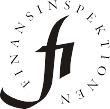 den juridiska personen, eller någon annan, gjort till följd av regelöverträdelsen, om beloppet går att fastställa.Enligt 5 kap. 15 § KompL ska Finansinspektionen vid valet av ingripande beakta överträdelsens allvar och längd.Enligt 5 kap. 16 § KompL ska Finansinspektionen beakta vissa försvårande och förmildrande omständigheter. I försvårande riktning ska bl.a. beaktas om en person tidigare har begått en överträdelse. I förmildrande riktning beaktas bl.a. om en person vidtagit åtgärder för att undvika överträdelser i framtiden eller skulle drabbas av uppsägning på grund av ett ingripande.Enligt 5 kap. 17 § KompL får Finansinspektionen avstå från att ingripa om överträdelsen är ringa eller ursäktlig, om personen gör rättelse, något annat organ har vidtagit åtgärder och dessa åtgärder bedöms vara tillräckliga, eller om det annars finns särskilda skäl.Enligt 5 kap. 18 § KompL ska Finansinspektionen ta särskild hänsyn till sådana omständigheter som anges i 15 och 16 §§ när sanktionsavgiftens storlek fastställs.D E L G I V N I N G S K V I T T O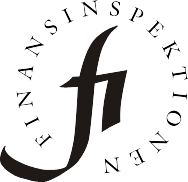 FI Dnr 19-19652Delgivning nr 2Ärende om sanktionsavgift enligt lagen (2016:1306) med kompletterande bestämmelser till EU:s marknadsmissbruksförordningHandling:Beslut om sanktionsavgift den 12 juni 2020 till Gormac AB.Jag har, i egenskap av behörig firmatecknare, denna dag tagit del av handlingen.FinansinspektionenBox 7821SE-103 97 Stockholm[Brunnsgatan 3]Tel +46 8 408 980 00Fax +46 8 24 13 35finansinspektionen@fi.se www.fi.seDATUMNAMNTECKNINGNAMNFÖRTYDLIGANDEEV. NY ADRESSDetta kvitto ska sändas tillbaka till Finansinspektionen omgående. Om kvittot inte skickas tillbaka kan delgivning ske på annat sätt, t.ex. genom stämningsman.Om du använder det bifogade kuvertet är återsändandet gratis. Glöm inte att ange datum för mottagandet.